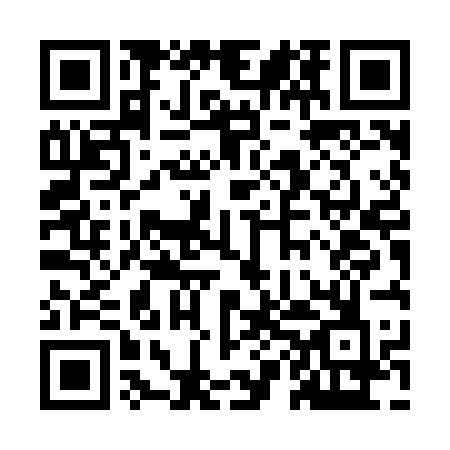 Prayer times for Destruction Bay, Yukon, CanadaWed 1 May 2024 - Fri 31 May 2024High Latitude Method: Angle Based RulePrayer Calculation Method: Islamic Society of North AmericaAsar Calculation Method: HanafiPrayer times provided by https://www.salahtimes.comDateDayFajrSunriseDhuhrAsrMaghribIsha1Wed4:086:042:127:3210:2212:182Thu4:076:012:127:3410:2512:193Fri4:055:582:127:3510:2712:204Sat4:045:552:127:3710:3012:215Sun4:025:522:127:3810:3312:236Mon4:015:502:127:4010:3512:247Tue4:005:472:127:4110:3812:258Wed3:585:442:127:4310:4112:279Thu3:575:412:127:4410:4312:2810Fri3:555:392:127:4610:4612:2911Sat3:545:362:127:4710:4912:3012Sun3:535:332:127:4810:5112:3213Mon3:515:312:127:5010:5412:3314Tue3:505:282:127:5110:5612:3415Wed3:495:262:127:5210:5912:3616Thu3:485:232:127:5411:0112:3717Fri3:465:212:127:5511:0412:3818Sat3:455:182:127:5611:0612:3919Sun3:445:162:127:5711:0912:4120Mon3:435:142:127:5911:1112:4221Tue3:425:112:128:0011:1412:4322Wed3:415:092:128:0111:1612:4423Thu3:405:072:128:0211:1812:4624Fri3:395:052:128:0311:2112:4725Sat3:385:032:128:0411:2312:4826Sun3:375:012:128:0511:2512:4927Mon3:364:592:128:0611:2712:5028Tue3:354:572:138:0811:3012:5129Wed3:344:552:138:0811:3212:5230Thu3:334:532:138:0911:3412:5431Fri3:324:512:138:1011:3612:55